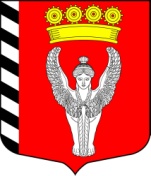 Местная администрациявнутригородского муниципального образования                                               города федерального значения Санкт-Петербурга                            муниципальный округ Невская застава (Местная администрация МО Невская застава)__________________________________________________________________ПОСТАНОВЛЕНИЕ28.06.2022                                                                                                                              N 21-пСанкт-ПетербургО внесении изменений в постановлениеМестной администрации МО Невская застава от 14.04.2020 №38-пРассмотрев Протест прокуратуры Невского района Санкт-Петербурга от 31.05.2022 №21-03-2022/63 на Административный регламент, утвержденный постановлением Местной администрации от 14.04.2020 №38-п, руководствуясь Федеральным законом от 27.07.2010 №210-ФЗ «Об организации предоставления государственных и муниципальных услуг», в целях приведения в соответствие с действующим законодательством, местная администрация МО Невская заставаПОСТАНОВЛЯЕТ:Внести следующие изменения в постановление местной администрации МО Невская застава от 14.04.2020 №38-п «Об утверждении Административного регламента по предоставлению Местной Администрацией Муниципального Образования Муниципальный округ Невская застава осуществляющей отдельные государственные полномочия Санкт-Петербурга по организации и осуществлению деятельности по опеке и попечительству, назначению и выплате денежных средств на содержание детей, находящихся под опекой или  попечительством, и денежных средств на содержание детей, переданных на воспитание в приемные семьи, в Санкт-Петербурге, государственной услуги по выдаче органом опеки и попечительства разрешения на изменение имени и фамилии ребенка» (далее – Административный регламент):В наименовании Административного регламента слова «по предоставлению Местной Администрацией Муниципального Образования Муниципальный округ Невская застава» заменить словами «по предоставлению местной администрацией внутригородского муниципального образования города федерального значения Санкт-Петербурга муниципальный округ Невская застава»;В разделе 1 Административного регламента слова «Местной Администрацией Муниципального Образования Муниципальный округ Невская застава» заменить словами «местной администрацией внутригородского муниципального образования  города федерального значения Санкт-Петербурга муниципальный округ Невская застава», далее по тексту в соответствующем падеже;Абзацы два и три пункта 2.6.4 раздела 2 Административного регламента изложить в следующей редакции:	«- свидетельство о рождении несовершеннолетнего, выданное органами исполнительной власти субъекта Российской Федерации;- свидетельство о расторжении брака, выданное органами исполнительной власти субъекта Российской Федерации»;Пункт 2.7 раздела 2 Административного регламента изложить в следующей редакции:«2.7. При предоставлении государственной услуги запрещено требовать от заявителя:представления документов и информации или осуществления действий, представление или осуществление которых не предусмотрено нормативными правовыми актами, регулирующими отношения, возникающие в связи с предоставлением государственных и муниципальных услуг;представления документов и информации, в том числе подтверждающих внесение заявителем платы за предоставление государственной услуги, которые находятся в распоряжении органов, предоставляющих государственные услуги;осуществления действий, в том числе согласований, необходимых для получения государственной услуги и связанных с обращением в иные государственные органы, органы местного самоуправления, организации, за исключением получения услуг и получения документов и информации, предоставляемых в результате предоставления таких услуг, включенных в перечни, указанные в части 1 статьи 9 Федерального закона от 27.07.2010 №210-ФЗ «Об организации предоставления государственных и муниципальных услуг»;представления документов и информации, отсутствие и (или) недостоверность которых не указывались при первоначальном отказе в приеме документов, необходимых для предоставления государственной услуги, либо в предоставлении государственной услуги, за исключением следующих случаев:а) изменение требований нормативных правовых актов, касающихся предоставления государственной услуги, после первоначальной подачи заявления о предоставлении государственной услуги;б) наличие ошибок в заявлении о предоставлении государственной услуги и документах, поданных заявителем после первоначального отказа в приеме документов, необходимых для предоставления государственной услуги, либо в предоставлении государственной услуги и не включенных в представленный ранее комплект документов;в) истечение срока действия документов или изменение информации после первоначального отказа в приеме документов, необходимых для предоставления государственной услуги, либо в предоставлении государственной услуги;г) выявление документально подтвержденного факта (признаков) ошибочного или противоправного действия (бездействия) должностного лица органа, предоставляющего государственную услугу, государственного или муниципального служащего, работника многофункционального центра, работника организации, предусмотренной частью 1.1 статьи 16 Федерального закона, от 27.07.2010 №210-ФЗ «Об организации предоставления государственных и муниципальных услуг», при первоначальном отказе в приеме документов, необходимых для предоставления государственной услуги, либо в предоставлении государственной услуги, о чем в письменном виде за подписью руководителя органа, предоставляющего государственную услугу, руководителя многофункционального центра при первоначальном отказе в приеме документов, необходимых для предоставления государственной или муниципальной услуги, либо руководителя организации, предусмотренной частью 1.1 статьи 16 Федерального закона от 27.07.2010 №210-ФЗ «Об организации предоставления государственных и муниципальных услуг», уведомляется заявитель, а также приносятся извинения за доставленные неудобства;предоставления на бумажном носителе документов и информации, электронные образы которых ранее были заверены в соответствии с пунктом 7.2 части 1 статьи 16 Федерального закона, от 27.07.2010 №210-ФЗ «Об организации предоставления государственных и муниципальных услуг», за исключением случаев, если нанесение отметок на такие документы либо их изъятие является необходимым условием предоставления государственной услуги, и иных случаев, установленных федеральными законами.»;Пункт 5.2 раздела 5 Административного регламента изложить в следующей редакции:«5.2. Предметом досудебного (внесудебного) обжалования являются:5.2.1. Нарушение срока регистрации запроса заявителя о предоставлении государственной услуги;Нарушение срока предоставления государственной услуги;Требование у заявителя документов или информации либо осуществления действий, представление или осуществление которых не предусмотрено нормативными правовыми актами Российской Федерации, нормативными правовыми актами Санкт-Петербурга для предоставления государственной услуги;Отказ в приеме документов, предоставление которых предусмотрено нормативными правовыми актами Российской Федерации, нормативными правовыми актами субъектов Российской Федерации, муниципальными правовыми актами для предоставления государственной услуги у заявителя;Отказ в предоставлении государственной услуги, если основания отказа не предусмотрены федеральными законами и принятыми в соответствии с ними иными нормативными правовыми актами Российской Федерации, нормативными правовыми актами Санкт-Петербурга;Затребование с заявителя при предоставлении государственной услуги платы, не предусмотренной нормативными правовыми актами Российской Федерации, нормативными правовыми актами Санкт-Петербурга;Отказ Местной администрации, муниципального служащего  Местной администрации в исправлении допущенных опечаток и ошибок в выданных в результате предоставления государственной услуги документах, либо нарушение установленного срока таких исправлений;Нарушение срока или порядка выдачи документов по результатам предоставления государственной услуги;Приостановление предоставления государственной услуги, если основания приостановления не предусмотрены федеральными законами и принятыми в соответствии с ними иными нормативными правовыми актами Российской Федерации, законами и иными нормативными правовыми актами субъектов Российской Федерации, муниципальными правовыми актами;Требование у заявителя при предоставлении государственной услуги документов или информации, отсутствие и (или) недостоверность которых не указывались при первоначальном отказе в приеме документов, необходимых для предоставления муниципальной услуги, либо в предоставлении государственной услуги, за исключением случаев, предусмотренных пунктом 4 части 1 статьи 7 Федерального закона от 27.07.2010 № 210-ФЗ  «Об организации предоставления государственных и муниципальных услуг»; Пункт 5.3.6 раздела 5 Административного регламента изложить в следующей редакции:«5.3.6. По результатам рассмотрения жалобы Местная администрация принимает одно из следующих решений:- жалоба удовлетворяется, в том числе в форме отмены принятого решения, исправления допущенных опечаток и ошибок в выданных в результате предоставления государственной услуги документах, возврата заявителю денежных средств, взимание которых не предусмотрено нормативными правовыми актами Российской Федерации, нормативными правовыми актами субъектов Российской Федерации, муниципальными правовыми актами;- в удовлетворении жалобы отказывается.В пункте 5.3.9 раздела 5 Административного регламента слова «должностное лицо, наделенное полномочиями» заменить словами «должностное лицо, работник, наделенные полномочиями», слова «направляет» заменить словами «направляют»;В приложениях №№1-9 к Административному регламенту слова «Местной Администрацией Муниципального Образования Муниципальный округ Невская застава» заменить словами «местной администрацией внутригородского муниципального образования города федерального значения Санкт-Петербурга муниципальный округ Невская застава».Настоящее постановление вступает в силу с момента его официального опубликования.Контроль за выполнением настоящего постановления оставляю за собой.Глава местной администрации							А.В.Пронин